     Derbyshire Netball Association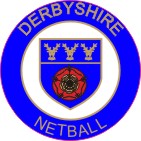 THE JANICE RUDDLE VOLUNTEER OF THE YEAR AWARDThis Award is being presented in memory of Janice Ruddle whose contribution to Derbyshire Netball at all levels was considerable and in later years had a significant impact upon juniors and what is now called Back to Netball.The Award will be presented to someone who has made a valued contribution to Netball at Grassroots level during the current season of 2018/19.Nominations for this award together with reasons should be sent to:Mary Yardley of 36 Chevin Road, Derby DE1 3EXor email maryy49@icloud.com  Closing date for nominations: Monday August 5th, 2019The successful nominee will be presented with the award at the Derbyshire Netball Association AGM and Awards Evening to be held on Wednesday 4th September 2019 at Derby Rugby Club, Haslams Lane, Darley Abbey, Derby DE22 1EB I/we wish to nominate ______________________ for The Janice Ruddle Volunteer of the Year Award 2018/19.REASONS:SIGNED_________________________ Club/Officer _____________________